DV – AJ 6Zadání: 18.5. – 22.5.Napište si a naučte slovíčka WB p.83/4DDoplňte tabulku: (napiš číslo a písmeno, věty neopisuj, např.  16 b)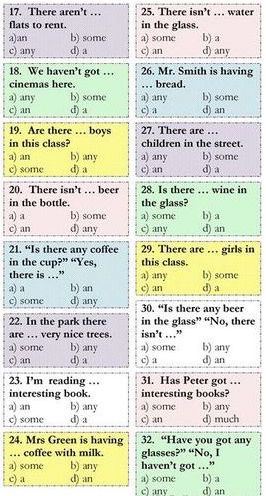 TB – p.50 „Emma’s apple crumble  - přečti, přelož a do sešitu očísluj obrázky v pořadí p. 50/1b 